Al Dirigente Scolastico Reggente dell’Istituto Comprensivo di SalgaredaOggetto: autorizzazione all’uscita autonoma dalla scuola secondaria di I grado del minore, ai sensi dell’art. 19 bis della L. 172 del 04/12/2017. I sottoscritti ________________________, nat__ a _____________ il ___/___/_____, cod. fisc. ____________________,e________________________, nat__ a _____________ il ___/___/_____, cod. fisc. ____________________,genitori (o esercenti la patria potestà genitoriale) dell’alunn__   ______________________________________nat__ a ____________________ il ___/___/_____, frequentante la classe ___ sez. ___ presso l'Istituto comprensivo di Salgareda.IN CONSIDERAZIONE- dell’età del/della proprio/a/ figlio/a;- del suo grado di autonomia;- dello specifico contesto del percorso scuola-casa, all__ stess__ noto;- del fatto che il proprio figlio è dotato dell’adeguata maturità psico-fisica per un rientro autonomo a casa da scuola in sicurezza;AUTORIZZANOai sensi dell’art. 19 bis della L. 172 del 04/12/2017, l’Istituto Comprensivo di Salgareda (TV), nella persona del Dirigente Scolastico pro-tempore, a consentire l’uscita autonoma del suddetto minore ________________________________________________ dai locali scolatici, della scuola secondaria di I grado, al termine dell’orario delle lezioni, anche in caso di variazioni di orario (ad es. scioperi, assemblee sindacali…) e di ogni altra attività curricolare o extracurricolare prevista dal PTOF della scuola, così come anche al periodo di svolgimento degli Esami di Stato conclusivi del I ciclo d’istruzione.La presente autorizzazione vale anche ai fini dell’utilizzo in autonomia, da parte del minore all’uscita dalla scuola, del mezzo privato di locomozione ovvero del servizio di trasporto pubblico, come anche del servizio di trasporto scolastico, [avendo a tal fine autorizzato anche il Comune di__________________, gestore del suddetto servizio]1.La presente autorizzazione esonera il personale scolastico da ogni responsabilità connessa all’adempimento dell’obbligo di vigilanza ed ha efficacia per l’anno scolastico in corso.In fedeLuogo ______________________, ____/____/________Il padre (firma): _______________________________________2La madre (firma):______________________________________3la seguente sezione è da compilarsi SOLO dal genitore unico firmatario.Il sottoscritto, consapevole delle conseguenze amministrative e penali per chi rilasci dichiarazioni non corrispondenti a verità, ai sensi del DPR 445/2000, dichiara di avere effettuato la scelta/richiesta in osservanza delle disposizioni sulla responsabilità genitoriale di cui agli artt. 316, 337 ter e 337 quater c.c., che richiedono il consenso di entrambi i genitori.Il genitore unico firmatario: ______________________________________4_________________________________________________________________________________________Il Dirigente Scolastico Reggente PRENDE ATTO della presente autorizzazioneLuogo ______________________, ____/____/________Firma ____________________________________1 La dicitura tra le parentesi quadre deve essere compilata solo in caso di intervenuta autorizzazione al Comune.2 Allegare copia documento riconoscimento del genitore che rende la dichiarazione ai sensi del DPR n. 445/2000.3 Allegare copia documento riconoscimento del genitore che rende la dichiarazione ai sensi del DPR n. 445/2000.4 Allegare copia documento riconoscimento del genitore che rende la dichiarazione ai sensi del DPR n. 445/2000.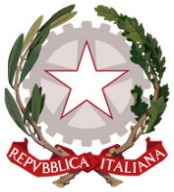 ISTITUTO COMPRENSIVO STATALE DI SALGAREDA(TV)Scuola secondaria primo grado  “A.Martini” Salgareda, Scuole primarie ”G.Collarin”di Salgareda e ”F.Pascon”di  Campodipietra,  Scuola infanzia”A.Frank” Campodipietra”Piazzale Camillo Cibin, 10 - 31040 SALGAREDA(TV) Email:tvic85500x@istruzione.it - PEC:tvic85500x@pec.istruzione.it -Tel.0422-807363-807802 - Cod. Fisc.94105330263 Sito web: https://www.icsalgareda.edu.it